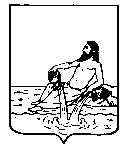 ВЕЛИКОУСТЮГСКАЯ ДУМАВЕЛИКОУСТЮГСКОГО МУНИЦИПАЛЬНОГО ОКРУГАР Е Ш Е Н И Е  от      27.09.2022          №    10                  _________________________________________________________________                 _________________________г. Великий УстюгРуководствуясь статьей 34 Федерального закона от 06.10.2003 № 131-ФЗ «Об общих принципах организации местного самоуправления в Российской Федерации», 	Великоустюгская Дума РЕШИЛА:	1. Установить следующую структуру органов местного самоуправления Великоустюгского муниципального округа Вологодской области:1.1. Великоустюгская Дума Великоустюгского муниципального округа Вологодской области – представительный орган Великоустюгского муниципального округа Вологодской области с правами юридического лица.1.2. Глава Великоустюгского муниципального округа Вологодской области – высшее должностное лицо Великоустюгского муниципального округа Вологодской области. 1.3. Администрация Великоустюгского муниципального округа Вологодской области – исполнительно-распорядительный орган Великоустюгского муниципального округа Вологодской области с правами юридического лица.	1.4. Контрольно-счетная палата Великоустюгского муниципального округа Вологодской области – контрольно-счетный орган Великоустюгского муниципального округа Вологодской области с правами юридического лица.	2.  Признать утратившими силу нормативные правовые акты согласно приложению 1 к настоящему решению.	3. Настоящее решение вступает в силу после официального опубликования.Приложение 1к решению Великоустюгской Думыот 27.09.2022 № 10	Признать утратившими силу решения:	1. Совета сельского поселения Заречное: 	- от 25.09.2017 № 10 «О структуре органов местного самоуправления сельского поселения Заречное»;	- от 07.09.2018 № 72 «О внесении изменений и дополнений в решение Совета сельского поселения Заречное от 25.09.2017 № 10 «О структуре органов местного самоуправления сельского поселения Заречное»;	- от 11.04.2022 № 07 «О структуре органов местного самоуправления сельского поселения Заречное».	2. Совета сельского поселения Опокское от 03.10.2014 № 14 «О структуре органов местного самоуправления сельского поселения Опокское».	3.  Совета сельского поселения Трегубовское от 03.09.2015 № 13 «О структуре органов местного самоуправления сельского поселения Трегубовское».О структуре органов местного самоуправления Великоустюгского муниципального округа Вологодской областиПредседатель Великоустюгской Думы__________________С.А. КапустинГлава Великоустюгского муниципального района ________________     А.В. Кузьмин